Littera РИНО ПГНИУ представляет:«Все о свинках» вАНГЛИЙСКОМ КЛУБЕ ДЛЯ ДЕТЕЙс носителем языкафевраль – апрель 201916 февраля 2019 г., 16.00 – 17.30Приглашаем ребят 14-16 лет обсудить фильм “Penelope».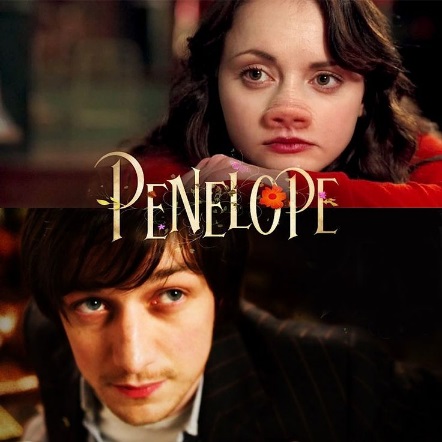 В средние века существовала легенда о том, что беременная женщина благородного происхождения, прогнав нищенку с детьми, подверглась проклятию. Когда у женщины рождается ребенок, это оказывается девочка, здоровая и прекрасно развитая во всех отношениях, за исключением того, что вместо лица у неё — свиное рыло. Эта легенда и легла в основу фильма. Кто поможет несчастной Пенелопе снять проклятие? И важно ли то, как ты выглядишь? Как научиться любить себя? Ведь тогда тебя непременно полюбят и другие. Обсудим эти вопросы вместе. А кроме того, узнаем много интересных фактов о свинках, выучим 8 названий для свиней на английском, а также обыграем 6 «свинских» английских идиом.23 марта 2019 г., 16.00 – 17.30Ждем тинейджеров 12-14 лет, для того чтобы вместе открыть новые удивительные способности свинок вместе с поросенком Babe!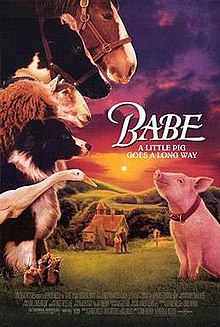 Свинки обладают удивительными качествами, порой неожиданными. Посоревнуйтесь в квизе на знание способностей этих животных. Узнайте о новых в милой комедии о поросенке Babe. Расскажите о них по-английски. А хотели бы вы завести себе маленького поросенка? Чему бы вы его научили? Поделитесь вашими идеями по-английски и получите приз за самую оригинальную идею.А кроме того, давайте выучим 8 названий для свиней на английском, а также обыграем 6 английских идиом, связанных с этими животными.20 апреля 2019 г., 16.00 – 17.30Приглашаем наших юных любителей английского языка (8-11 лет) на инсценировку Диснеевской сказки о трех поросятах!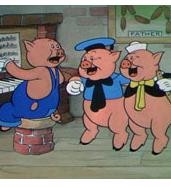 Вы, конечно, слышали сказку С.Михалкова о Ниф-Нифе, Нуф-Нуфе и Наф-Нафе. Оказывается, он пересказал известную английскую сказку, положенную в основу диснеевского мультика «The Three Little Pigs and Big Bad Wolf». Разучим слова и песенки из этого мультика и разыграем его!Лучшей команде – сладкий приз!Для слушателей и приглашенных гостей «Littera» посещение бесплатно! ПГНИУ корпус №3, ул.Генкеля 5а, каб.608, тел. 2-396-777, 2-376-335  littera@psu.ru,       www.littera.psu.ru 